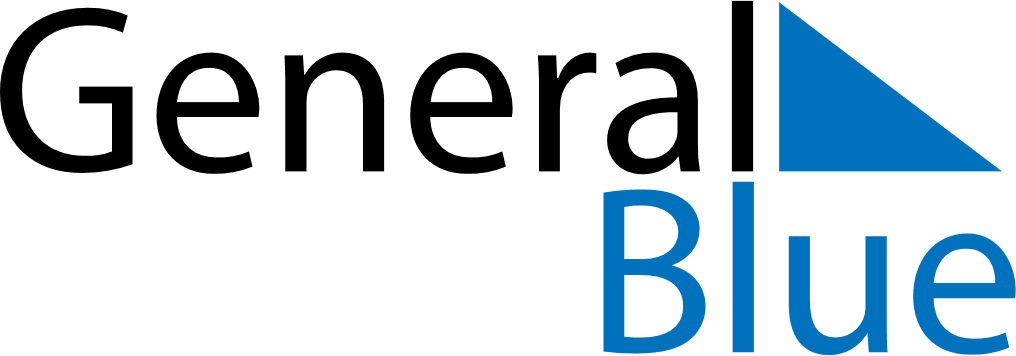 2018 – Q4Norway  2018 – Q4Norway  2018 – Q4Norway  2018 – Q4Norway  2018 – Q4Norway  OctoberOctoberOctoberOctoberOctoberOctoberOctoberSUNMONTUEWEDTHUFRISAT12345678910111213141516171819202122232425262728293031NovemberNovemberNovemberNovemberNovemberNovemberNovemberSUNMONTUEWEDTHUFRISAT123456789101112131415161718192021222324252627282930DecemberDecemberDecemberDecemberDecemberDecemberDecemberSUNMONTUEWEDTHUFRISAT12345678910111213141516171819202122232425262728293031Nov 11: Father’s DayDec 2: First Sunday of AdventDec 9: Second Sunday of AdventDec 16: Third Sunday of AdventDec 23: Fourth Sunday of AdventDec 24: Christmas EveDec 25: Christmas DayDec 26: Boxing DayDec 31: New Year’s Eve